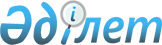 О перечне технических регламентов Евразийского экономического союза (технических регламентов Таможенного союза)Решение Коллегии Евразийской экономической комиссии от 2 апреля 2019 года № 52.
      В соответствии c пунктами 4 и 7 Протокола об информационно-коммуникационных технологиях и информационном взаимодействии в рамках Евразийского экономического союза (приложение № 3 к Договору о Евразийском экономическом союзе от 29 мая 2014 года) и руководствуясь Положением  о единой системе нормативно-справочной информации Евразийского экономического союза, утвержденным Решением Коллегии Евразийской экономической комиссии от 17 ноября 2015 г. № 155, Коллегия Евразийской экономической комиссии решила:
      1. Утвердить прилагаемый перечень технических регламентов Евразийского экономического союза (технических регламентов Таможенного союза) (далее – перечень).
      2. Включить перечень в состав ресурсов единой системы нормативно-справочной информации Евразийского экономического союза.
      3. Установить, что:
      перечень применяется с даты вступления настоящего Решения в силу;
      использование кодовых обозначений перечня является обязательным при реализации общих процессов в рамках Евразийского экономического союза в сфере технического регулирования.
      4. Настоящее Решение вступает в силу по истечении 30 календарных дней с даты его официального опубликования.  Перечень  
технических регламентов Евразийского экономического союза (технических регламентов Таможенного союза)   I. Детализированные сведения из перечня 
      Примечание ИЗПИ!
      В таблицу 1 предусмотрены изменения решением Коллегии Евразийской экономической комиссии от 15.08.2023 № 119 (вступает в силу по истечении 30 календарных дней с даты его официального опубликования). Детализированные сведения из перечня технических регламентов Евразийского экономического союза (технических регламентов Таможенного союза)  
      Примечание. Код формы оценки соответствия, установленной техническим регламентом, применяется в соответствии с таблицей 2 настоящего перечня.
      Примечание ИЗПИ!

      В таблицу 2 предусмотрены изменения решением Коллегии Евразийской экономической комиссии от 15.08.2023 № 119 (вступает в силу по истечении 30 календарных дней с даты его официального опубликования).


      Таблица 2
      Детализированные сведения из перечня технических регламентов Евразийского экономического союза (технических регламентов Таможенного союза) в части, касающейся форм оценки соответствия требованиям технических регламентов
      II. Паспорт перечня
      III. Описание структуры перечня
      1. Настоящий раздел определяет структуру и реквизитный состав перечня, в том числе области значений реквизитов и правила их формирования. 
      2. Структура и реквизитный состав перечня приведены в таблице 3, в которой формируются следующие поля (графы):
      "область значения реквизита" – текст, поясняющий смысл (семантику) элемента;
      "правила формирования значения реквизита" – текст, уточняющий назначение элемента и определяющий правила его формирования (заполнения), или словесное описание возможных значений элемента;
      "мн."–множественность реквизита (обязательность (опциональность) и количество возможных повторений реквизита).
      3. Для указания множественности реквизитов передаваемых данных используются следующие обозначения:
      1 – реквизит обязателен, повторения не допускаются; 
      n – реквизит обязателен, должен повторяться n раз (n > 1);
      1..* – реквизит обязателен, может повторяться без ограничений;
      n..* – реквизит обязателен, должен повторяться не менее n раз (n > 1);
      n..m – реквизит обязателен, должен повторяться не менее n раз и не более m раз (n > 1, m > 1);
      0..1 – реквизит опционален, повторения не допускаются;
      0..* – реквизит опционален, может повторяться без ограничений;
      0..m – реквизит опционален, может повторяться не более m раз (m > 1).
      Таблица 3
      Структура и реквизитный состав перечня
					© 2012. РГП на ПХВ «Институт законодательства и правовой информации Республики Казахстан» Министерства юстиции Республики Казахстан
				
      Председатель Коллегии  Евразийской экономической комиссии

Т. Саркисян  
УТВЕРЖДЕН
Решением Коллегии
Евразийской экономической
комиссии
от 2 апреля 2019 г. № 52Таблица 1Код технического регламента
Обозначение технического регламента
Наименование технического регламента
Код формы оценки соответствия, установленной техническим регламентом
Код схемы оценки соответствия, установленной техническим регламентом
001
ТР ТС 001/2011
"О безопасности железнодорожного подвижного состава"
С
1с
001
ТР ТС 001/2011
"О безопасности железнодорожного подвижного состава"
С
2с
001
ТР ТС 001/2011
"О безопасности железнодорожного подвижного состава"
С
3с
001
ТР ТС 001/2011
"О безопасности железнодорожного подвижного состава"
С
4с
001
ТР ТС 001/2011
"О безопасности железнодорожного подвижного состава"
С
5с
001
ТР ТС 001/2011
"О безопасности железнодорожного подвижного состава"
С
6с*
001
ТР ТС 001/2011
"О безопасности железнодорожного подвижного состава"
С
7с*
001
ТР ТС 001/2011
"О безопасности железнодорожного подвижного состава"
Д
1д
001
ТР ТС 001/2011
"О безопасности железнодорожного подвижного состава"
Д
2д
001
ТР ТС 001/2011
"О безопасности железнодорожного подвижного состава"
Д
3д
001
ТР ТС 001/2011
"О безопасности железнодорожного подвижного состава"
Д
4д
001
ТР ТС 001/2011
"О безопасности железнодорожного подвижного состава"
Д
5д
002
ТР ТС 002/2011
"О безопасности высокоскоростного железнодорожного транспорта"
С
1с
002
ТР ТС 002/2011
"О безопасности высокоскоростного железнодорожного транспорта"
С
2с
002
ТР ТС 002/2011
"О безопасности высокоскоростного железнодорожного транспорта"
С
3с
002
ТР ТС 002/2011
"О безопасности высокоскоростного железнодорожного транспорта"
С
4с
002
ТР ТС 002/2011
"О безопасности высокоскоростного железнодорожного транспорта"
С
5с
002
ТР ТС 002/2011
"О безопасности высокоскоростного железнодорожного транспорта"
С
6с*
002
ТР ТС 002/2011
"О безопасности высокоскоростного железнодорожного транспорта"
С
7с*
002
ТР ТС 002/2011
"О безопасности высокоскоростного железнодорожного транспорта"
Д
1д
002
ТР ТС 002/2011
"О безопасности высокоскоростного железнодорожного транспорта"
Д
2д
002
ТР ТС 002/2011
"О безопасности высокоскоростного железнодорожного транспорта"
Д
3д
002
ТР ТС 002/2011
"О безопасности высокоскоростного железнодорожного транспорта"
Д
4д
002
ТР ТС 002/2011
"О безопасности высокоскоростного железнодорожного транспорта"
Д
5д
003
ТР ТС 003/2011
"О безопасности инфраструктуры железнодорожного транспорта"
С
1с
003
ТР ТС 003/2011
"О безопасности инфраструктуры железнодорожного транспорта"
С
2с
003
ТР ТС 003/2011
"О безопасности инфраструктуры железнодорожного транспорта"
С
3с
003
ТР ТС 003/2011
"О безопасности инфраструктуры железнодорожного транспорта"
С
4с
003
ТР ТС 003/2011
"О безопасности инфраструктуры железнодорожного транспорта"
С
5с
003
ТР ТС 003/2011
"О безопасности инфраструктуры железнодорожного транспорта"
С
6с*
003
ТР ТС 003/2011
"О безопасности инфраструктуры железнодорожного транспорта"
С
7с*
003
ТР ТС 003/2011
"О безопасности инфраструктуры железнодорожного транспорта"
Д
1д
003
ТР ТС 003/2011
"О безопасности инфраструктуры железнодорожного транспорта"
Д
2д
003
ТР ТС 003/2011
"О безопасности инфраструктуры железнодорожного транспорта"
Д
3д
003
ТР ТС 003/2011
"О безопасности инфраструктуры железнодорожного транспорта"
Д
4д
003
ТР ТС 003/2011
"О безопасности инфраструктуры железнодорожного транспорта"
Д
5д
004
ТР ТС 004/2011
"О безопасности низковольтного оборудования"
С
1с
004
ТР ТС 004/2011
"О безопасности низковольтного оборудования"
С
3с
004
ТР ТС 004/2011
"О безопасности низковольтного оборудования"
С
4с
004
ТР ТС 004/2011
"О безопасности низковольтного оборудования"
Д
1д
004
ТР ТС 004/2011
"О безопасности низковольтного оборудования"
Д
2д
004
ТР ТС 004/2011
"О безопасности низковольтного оборудования"
Д
3д
004
ТР ТС 004/2011
"О безопасности низковольтного оборудования"
Д
4д
004
ТР ТС 004/2011
"О безопасности низковольтного оборудования"
Д
6д
005
ТР ТС 005/2011
"О безопасности упаковки"
Д
1д
005
ТР ТС 005/2011
"О безопасности упаковки"
Д
2д
005
ТР ТС 005/2011
"О безопасности упаковки"
Д
3д
005
ТР ТС 005/2011
"О безопасности упаковки"
Д
4д
005
ТР ТС 005/2011
"О безопасности упаковки"
Д
6д
006
ТР ТС 006/2011
"О безопасности пиротехнических изделий"
С
1с
006
ТР ТС 006/2011
"О безопасности пиротехнических изделий"
С
2с
006
ТР ТС 006/2011
"О безопасности пиротехнических изделий"
С
3с
006
ТР ТС 006/2011
"О безопасности пиротехнических изделий"
С
4с
006
ТР ТС 006/2011
"О безопасности пиротехнических изделий"
С
5с
006
ТР ТС 006/2011
"О безопасности пиротехнических изделий"
С
6с
006
ТР ТС 006/2011
"О безопасности пиротехнических изделий"
С
7с
006
ТР ТС 006/2011
"О безопасности пиротехнических изделий"
С
8с
006
ТР ТС 006/2011
"О безопасности пиротехнических изделий"
Д
1д
006
ТР ТС 006/2011
"О безопасности пиротехнических изделий"
Д
2д
006
ТР ТС 006/2011
"О безопасности пиротехнических изделий"
Д
3д
006
ТР ТС 006/2011
"О безопасности пиротехнических изделий"
Д
4д
006
ТР ТС 006/2011
"О безопасности пиротехнических изделий"
Д
5д
006
ТР ТС 006/2011
"О безопасности пиротехнических изделий"
Д
6д
007
ТР ТС 007/2011
"О безопасности продукции, предназначенной для детей и подростков"
С
1с
007
ТР ТС 007/2011
"О безопасности продукции, предназначенной для детей и подростков"
С
2с
007
ТР ТС 007/2011
"О безопасности продукции, предназначенной для детей и подростков"
С
3с
007
ТР ТС 007/2011
"О безопасности продукции, предназначенной для детей и подростков"
С
4с
007
ТР ТС 007/2011
"О безопасности продукции, предназначенной для детей и подростков"
Д
1д
007
ТР ТС 007/2011
"О безопасности продукции, предназначенной для детей и подростков"
Д
2д
007
ТР ТС 007/2011
"О безопасности продукции, предназначенной для детей и подростков"
Д
3д
007
ТР ТС 007/2011
"О безопасности продукции, предназначенной для детей и подростков"
Д
4д
007
ТР ТС 007/2011
"О безопасности продукции, предназначенной для детей и подростков"
Д
6д
007
ТР ТС 007/2011
"О безопасности продукции, предназначенной для детей и подростков"
РГ
–
008
ТР ТС 008/2011
"О безопасности игрушек"
С
1с
008
ТР ТС 008/2011
"О безопасности игрушек"
С
2с
008
ТР ТС 008/2011
"О безопасности игрушек"
С
3с
009
ТР ТС 009/2011
"О безопасности парфюмерно-косметической продукции"
Д
3д
009
ТР ТС 009/2011
"О безопасности парфюмерно-косметической продукции"
Д
4д
009
ТР ТС 009/2011
"О безопасности парфюмерно-косметической продукции"
Д
6д
009
ТР ТС 009/2011
"О безопасности парфюмерно-косметической продукции"
РГ
–
010
ТР ТС 010/2011
"О безопасности машин и оборудования"
С
1с
010
ТР ТС 010/2011
"О безопасности машин и оборудования"
С
3с
010
ТР ТС 010/2011
"О безопасности машин и оборудования"
С
9с
010
ТР ТС 010/2011
"О безопасности машин и оборудования"
Д
1д
010
ТР ТС 010/2011
"О безопасности машин и оборудования"
Д
2д
010
ТР ТС 010/2011
"О безопасности машин и оборудования"
Д
3д
010
ТР ТС 010/2011
"О безопасности машин и оборудования"
Д
4д
010
ТР ТС 010/2011
"О безопасности машин и оборудования"
Д
5д
010
ТР ТС 010/2011
"О безопасности машин и оборудования"
Д
6д
010
ТР ТС 010/2011
"О безопасности машин и оборудования"
ГК
–
011
ТР ТС 011/2011
"Безопасность лифтов"
С
1с
011
ТР ТС 011/2011
"Безопасность лифтов"
С
3с
011
ТР ТС 011/2011
"Безопасность лифтов"
С
4с
011
ТР ТС 011/2011
"Безопасность лифтов"
Д
4д
011
ТР ТС 011/2011
"Безопасность лифтов"
ОС
–
012
ТР ТС 012/2011
"О безопасности оборудования для работы во взрывоопасных средах"
С
1с
012
ТР ТС 012/2011
"О безопасности оборудования для работы во взрывоопасных средах"
С
3с
012
ТР ТС 012/2011
"О безопасности оборудования для работы во взрывоопасных средах"
С
4с
013
ТР ТС 013/2011
"О требованиях к автомобильному и авиационному бензину, дизельному и судовому топливу, топливу для реактивных двигателей и мазуту"
Д
2д
013
ТР ТС 013/2011
"О требованиях к автомобильному и авиационному бензину, дизельному и судовому топливу, топливу для реактивных двигателей и мазуту"
Д
3д
013
ТР ТС 013/2011
"О требованиях к автомобильному и авиационному бензину, дизельному и судовому топливу, топливу для реактивных двигателей и мазуту"
Д
4д
013
ТР ТС 013/2011
"О требованиях к автомобильному и авиационному бензину, дизельному и судовому топливу, топливу для реактивных двигателей и мазуту"
Д
6д
014
ТР ТС 014/2011
"Безопасность автомобильных дорог"
С
1с
014
ТР ТС 014/2011
"Безопасность автомобильных дорог"
С
3с
014
ТР ТС 014/2011
"Безопасность автомобильных дорог"
Д
1д
014
ТР ТС 014/2011
"Безопасность автомобильных дорог"
Д
3д
014
ТР ТС 014/2011
"Безопасность автомобильных дорог"
Д
4д
015
ТР ТС 015/2011
"О безопасности зерна"
Д
1д
015
ТР ТС 015/2011
"О безопасности зерна"
Д
2д
015
ТР ТС 015/2011
"О безопасности зерна"
Д
3д
015
ТР ТС 015/2011
"О безопасности зерна"
Д
4д
015
ТР ТС 015/2011
"О безопасности зерна"
Д
6д
015
ТР ТС 015/2011
"О безопасности зерна"
ГК
–
016
ТР ТС 016/2011
"О безопасности аппаратов, работающих 
на газообразном топливе"
С
1с
016
ТР ТС 016/2011
"О безопасности аппаратов, работающих 
на газообразном топливе"
С
3с
016
ТР ТС 016/2011
"О безопасности аппаратов, работающих 
на газообразном топливе"
С
4с
016
ТР ТС 016/2011
"О безопасности аппаратов, работающих 
на газообразном топливе"
Д
1д
016
ТР ТС 016/2011
"О безопасности аппаратов, работающих 
на газообразном топливе"
Д
2д
016
ТР ТС 016/2011
"О безопасности аппаратов, работающих 
на газообразном топливе"
Д
3д
016
ТР ТС 016/2011
"О безопасности аппаратов, работающих 
на газообразном топливе"
Д
4д
017
ТР ТС 017/2011
"О безопасности продукции легкой промышленности"
С
1с
017
ТР ТС 017/2011
"О безопасности продукции легкой промышленности"
С
2с
017
ТР ТС 017/2011
"О безопасности продукции легкой промышленности"
С
3с
017
ТР ТС 017/2011
"О безопасности продукции легкой промышленности"
Д
1д
017
ТР ТС 017/2011
"О безопасности продукции легкой промышленности"
Д
2д
017
ТР ТС 017/2011
"О безопасности продукции легкой промышленности"
Д
3д
017
ТР ТС 017/2011
"О безопасности продукции легкой промышленности"
Д
4д
017
ТР ТС 017/2011
"О безопасности продукции легкой промышленности"
Д
6д
018
ТР ТС 018/2011
"О безопасности колесных транспортных средств"
ОТ
–
018
ТР ТС 018/2011
"О безопасности колесных транспортных средств"
ОС
–
018
ТР ТС 018/2011
"О безопасности колесных транспортных средств"
ЭТ
–
018
ТР ТС 018/2011
"О безопасности колесных транспортных средств"
И
–
018
ТР ТС 018/2011
"О безопасности колесных транспортных средств"
ТО
–
018
ТР ТС 018/2011
"О безопасности колесных транспортных средств"
ГК
–
018
ТР ТС 018/2011
"О безопасности колесных транспортных средств"
С
1с
018
ТР ТС 018/2011
"О безопасности колесных транспортных средств"
С
2с
018
ТР ТС 018/2011
"О безопасности колесных транспортных средств"
С
3с
018
ТР ТС 018/2011
"О безопасности колесных транспортных средств"
С
9с
018
ТР ТС 018/2011
"О безопасности колесных транспортных средств"
С
10с
018
ТР ТС 018/2011
"О безопасности колесных транспортных средств"
С
11с
018
ТР ТС 018/2011
"О безопасности колесных транспортных средств"
Д
1д
018
ТР ТС 018/2011
"О безопасности колесных транспортных средств"
Д
3д
018
ТР ТС 018/2011
"О безопасности колесных транспортных средств"
Д
4д
018
ТР ТС 018/2011
"О безопасности колесных транспортных средств"
Д
6д
018
ТР ТС 018/2011
"О безопасности колесных транспортных средств"
Д
7д
019
ТР ТС 019/2011
"О безопасности средств индивидуальной защиты"
С
1с
019
ТР ТС 019/2011
"О безопасности средств индивидуальной защиты"
С
3с
019
ТР ТС 019/2011
"О безопасности средств индивидуальной защиты"
С
4с
019
ТР ТС 019/2011
"О безопасности средств индивидуальной защиты"
С
5с
019
ТР ТС 019/2011
"О безопасности средств индивидуальной защиты"
С
6с
019
ТР ТС 019/2011
"О безопасности средств индивидуальной защиты"
Д
1д
019
ТР ТС 019/2011
"О безопасности средств индивидуальной защиты"
Д
2д
019
ТР ТС 019/2011
"О безопасности средств индивидуальной защиты"
Д
3д
019
ТР ТС 019/2011
"О безопасности средств индивидуальной защиты"
Д
4д
020
ТР ТС 020/2011
"Электромагнитная совместимость технических средств"
С
1с
020
ТР ТС 020/2011
"Электромагнитная совместимость технических средств"
С
3с
020
ТР ТС 020/2011
"Электромагнитная совместимость технических средств"
С
4с
020
ТР ТС 020/2011
"Электромагнитная совместимость технических средств"
Д
1д
020
ТР ТС 020/2011
"Электромагнитная совместимость технических средств"
Д
2д
020
ТР ТС 020/2011
"Электромагнитная совместимость технических средств"
Д
3д
020
ТР ТС 020/2011
"Электромагнитная совместимость технических средств"
Д
4д
020
ТР ТС 020/2011
"Электромагнитная совместимость технических средств"
Д
6д
021
ТР ТС 021/2011
"О безопасности пищевой продукции"
Д
1д
021
ТР ТС 021/2011
"О безопасности пищевой продукции"
Д
2д
021
ТР ТС 021/2011
"О безопасности пищевой продукции"
Д
3д
021
ТР ТС 021/2011
"О безопасности пищевой продукции"
ЭВ
–
021
ТР ТС 021/2011
"О безопасности пищевой продукции"
РГ
–
021
ТР ТС 021/2011
"О безопасности пищевой продукции"
ГК
–
022
ТР ТС 022/2011
"Пищевая продукция в части 
ее маркировки"
–
–
023
ТР ТС 023/2011
"Технический регламент на соковую продукцию из фруктов и овощей"
Д
1д
023
ТР ТС 023/2011
"Технический регламент на соковую продукцию из фруктов и овощей"
Д
2д
023
ТР ТС 023/2011
"Технический регламент на соковую продукцию из фруктов и овощей"
Д
3д
023
ТР ТС 023/2011
"Технический регламент на соковую продукцию из фруктов и овощей"
Д
4д
023
ТР ТС 023/2011
"Технический регламент на соковую продукцию из фруктов и овощей"
РГ
–
023
ТР ТС 023/2011
"Технический регламент на соковую продукцию из фруктов и овощей"
ГК
–
024
ТР ТС 024/2011
"Технический регламент на масложировую продукцию"
Д
1д
024
ТР ТС 024/2011
"Технический регламент на масложировую продукцию"
Д
2д
024
ТР ТС 024/2011
"Технический регламент на масложировую продукцию"
Д
3д
024
ТР ТС 024/2011
"Технический регламент на масложировую продукцию"
Д
4д
024
ТР ТС 024/2011
"Технический регламент на масложировую продукцию"
Д
6д
024
ТР ТС 024/2011
"Технический регламент на масложировую продукцию"
РГ
–
024
ТР ТС 024/2011
"Технический регламент на масложировую продукцию"
ГК
–
025
ТР ТС 025/2012
"О безопасности мебельной продукции"
С
1с
025
ТР ТС 025/2012
"О безопасности мебельной продукции"
С
2с
025
ТР ТС 025/2012
"О безопасности мебельной продукции"
С
3с
025
ТР ТС 025/2012
"О безопасности мебельной продукции"
Д
1д
025
ТР ТС 025/2012
"О безопасности мебельной продукции"
Д
2д
025
ТР ТС 025/2012
"О безопасности мебельной продукции"
Д
3д
025
ТР ТС 025/2012
"О безопасности мебельной продукции"
Д
4д
025
ТР ТС 025/2012
"О безопасности мебельной продукции"
Д
6д
025
ТР ТС 025/2012
"О безопасности мебельной продукции"
ГК
–
026
ТР ТС 026/2012
"О безопасности маломерных судов"
С
1с
026
ТР ТС 026/2012
"О безопасности маломерных судов"
С
3с
026
ТР ТС 026/2012
"О безопасности маломерных судов"
К
–
026
ТР ТС 026/2012
"О безопасности маломерных судов"
ГК
–
027
ТР ТС 027/2012
"О безопасности отдельных видов специализированной пищевой продукции,в том числе диетического лечебного и диетического профилактического питания"
РГ
–
028
ТР ТС 028/2012
"О безопасности взрывчатых веществ и изделий на их основе"
С
3с
028
ТР ТС 028/2012
"О безопасности взрывчатых веществ и изделий на их основе"
С
7с
028
ТР ТС 028/2012
"О безопасности взрывчатых веществ и изделий на их основе"
С
8с
028
ТР ТС 028/2012
"О безопасности взрывчатых веществ и изделий на их основе"
С
9с
029
ТР ТС 029/2012
"Требования безопасности пищевых добавок, ароматизаторов и технологических вспомогательных средств"
Д
1д
029
ТР ТС 029/2012
"Требования безопасности пищевых добавок, ароматизаторов и технологических вспомогательных средств"
Д
2д
029
ТР ТС 029/2012
"Требования безопасности пищевых добавок, ароматизаторов и технологических вспомогательных средств"
Д
3д
029
ТР ТС 029/2012
"Требования безопасности пищевых добавок, ароматизаторов и технологических вспомогательных средств"
РГ
–
029
ТР ТС 029/2012
"Требования безопасности пищевых добавок, ароматизаторов и технологических вспомогательных средств"
ГК
–
030
ТР ТС 030/2012
"О требованиях к смазочным материалам, маслам и специальным жидкостям"
Д
1д
030
ТР ТС 030/2012
"О требованиях к смазочным материалам, маслам и специальным жидкостям"
Д
2д
031
ТР ТС 031/2012
"О безопасности сельскохозяйственных и лесохозяйственных тракторов и прицепов 
к ним"
С
1с
031
ТР ТС 031/2012
"О безопасности сельскохозяйственных и лесохозяйственных тракторов и прицепов 
к ним"
С
3с
031
ТР ТС 031/2012
"О безопасности сельскохозяйственных и лесохозяйственных тракторов и прицепов 
к ним"
С
4с
032
ТР ТС 032/2013
"О безопасности оборудования, работающего под избыточным давлением"
С
1с
032
ТР ТС 032/2013
"О безопасности оборудования, работающего под избыточным давлением"
С
3с
032
ТР ТС 032/2013
"О безопасности оборудования, работающего под избыточным давлением"
С
4с
032
ТР ТС 032/2013
"О безопасности оборудования, работающего под избыточным давлением"
С
7с
032
ТР ТС 032/2013
"О безопасности оборудования, работающего под избыточным давлением"
Д
1д
032
ТР ТС 032/2013
"О безопасности оборудования, работающего под избыточным давлением"
Д
2д
032
ТР ТС 032/2013
"О безопасности оборудования, работающего под избыточным давлением"
Д
3д
032
ТР ТС 032/2013
"О безопасности оборудования, работающего под избыточным давлением"
Д
4д
032
ТР ТС 032/2013
"О безопасности оборудования, работающего под избыточным давлением"
Д
5д
033
ТР ТС 033/2013
"О безопасности молока и молочной продукции"
Д
1д
033
ТР ТС 033/2013
"О безопасности молока и молочной продукции"
Д
2д
033
ТР ТС 033/2013
"О безопасности молока и молочной продукции"
Д
3д
033
ТР ТС 033/2013
"О безопасности молока и молочной продукции"
Д
4д
033
ТР ТС 033/2013
"О безопасности молока и молочной продукции"
Д
6д
033
ТР ТС 033/2013
"О безопасности молока и молочной продукции"
РГ
–
033
ТР ТС 033/2013
"О безопасности молока и молочной продукции"
ЭВ
–
033
ТР ТС 033/2013
"О безопасности молока и молочной продукции"
ГК
–
034
ТР ТС 034/2013
"О безопасности мяса и мясной продукции"
Д
3д
034
ТР ТС 034/2013
"О безопасности мяса и мясной продукции"
Д
4д
034
ТР ТС 034/2013
"О безопасности мяса и мясной продукции"
Д
6д
034
ТР ТС 034/2013
"О безопасности мяса и мясной продукции"
РГ
–
034
ТР ТС 034/2013
"О безопасности мяса и мясной продукции"
ЭВ
–
034
ТР ТС 034/2013
"О безопасности мяса и мясной продукции"
ГК
–
035
ТР ТС 035/2014
"Технический регламент на табачную продукцию"
Д
1д
035
ТР ТС 035/2014
"Технический регламент на табачную продукцию"
Д
2д
035
ТР ТС 035/2014
"Технический регламент на табачную продукцию"
Д
3д
035
ТР ТС 035/2014
"Технический регламент на табачную продукцию"
Д
4д
035
ТР ТС 035/2014
"Технический регламент на табачную продукцию"
Д
6д
035
ТР ТС 035/2014
"Технический регламент на табачную продукцию"
ГК
–
036
ТР ЕАЭС 036/2016
"Требования к сжиженным углеводородным газам для использования их в качестве топлива"
Д
3д
036
ТР ЕАЭС 036/2016
"Требования к сжиженным углеводородным газам для использования их в качестве топлива"
Д
4д
036
ТР ЕАЭС 036/2016
"Требования к сжиженным углеводородным газам для использования их в качестве топлива"
Д
6д
037
ТР ЕАЭС 037/2016
"Об ограничении применения опасных веществ в изделиях электротехники и радиоэлектроники"
С
1с
037
ТР ЕАЭС 037/2016
"Об ограничении применения опасных веществ в изделиях электротехники и радиоэлектроники"
С
2с
037
ТР ЕАЭС 037/2016
"Об ограничении применения опасных веществ в изделиях электротехники и радиоэлектроники"
С
3с
037
ТР ЕАЭС 037/2016
"Об ограничении применения опасных веществ в изделиях электротехники и радиоэлектроники"
С
6с
037
ТР ЕАЭС 037/2016
"Об ограничении применения опасных веществ в изделиях электротехники и радиоэлектроники"
Д
1д
037
ТР ЕАЭС 037/2016
"Об ограничении применения опасных веществ в изделиях электротехники и радиоэлектроники"
Д
2д
037
ТР ЕАЭС 037/2016
"Об ограничении применения опасных веществ в изделиях электротехники и радиоэлектроники"
Д
3д
037
ТР ЕАЭС 037/2016
"Об ограничении применения опасных веществ в изделиях электротехники и радиоэлектроники"
Д
4д
037
ТР ЕАЭС 037/2016
"Об ограничении применения опасных веществ в изделиях электротехники и радиоэлектроники"
Д
6д
038
ТР ЕАЭС 038/2016
"О безопасности аттракционов"
С
1с
038
ТР ЕАЭС 038/2016
"О безопасности аттракционов"
С
2с
038
ТР ЕАЭС 038/2016
"О безопасности аттракционов"
С
3с
038
ТР ЕАЭС 038/2016
"О безопасности аттракционов"
С
9с
038
ТР ЕАЭС 038/2016
"О безопасности аттракционов"
Д
1д
038
ТР ЕАЭС 038/2016
"О безопасности аттракционов"
Д
2д
038
ТР ЕАЭС 038/2016
"О безопасности аттракционов"
Д
5д
038
ТР ЕАЭС 038/2016
"О безопасности аттракционов"
Д
6д
038
ТР ЕАЭС 038/2016
"О безопасности аттракционов"
Р
–
038
ТР ЕАЭС 038/2016
"О безопасности аттракционов"
ОС
–
039
ТР ЕАЭС 039/2016
"О требованиях к минеральным удобрениям"
Р
–
040
ТР ЕАЭС 040/2016
"О безопасности рыбы и рыбной продукции"
Д
3д
040
ТР ЕАЭС 040/2016
"О безопасности рыбы и рыбной продукции"
Д
4д
040
ТР ЕАЭС 040/2016
"О безопасности рыбы и рыбной продукции"
Д
6д
040
ТР ЕАЭС 040/2016
"О безопасности рыбы и рыбной продукции"
РГ
–
040
ТР ЕАЭС 040/2016
"О безопасности рыбы и рыбной продукции"
ЭВ
–
040
ТР ЕАЭС 040/2016
"О безопасности рыбы и рыбной продукции"
ГК
–
041
ТР ЕАЭС 041/2017
"О безопасности химической продукции"
РГУ
–
041
ТР ЕАЭС 041/2017
"О безопасности химической продукции"
РГР
–
042
ТР ЕАЭС 042/2017
"О безопасности оборудования для детских игровых площадок"
С
1с
042
ТР ЕАЭС 042/2017
"О безопасности оборудования для детских игровых площадок"
С
2с
042
ТР ЕАЭС 042/2017
"О безопасности оборудования для детских игровых площадок"
С
3с
042
ТР ЕАЭС 042/2017
"О безопасности оборудования для детских игровых площадок"
С
4с
042
ТР ЕАЭС 042/2017
"О безопасности оборудования для детских игровых площадок"
Д
1д
042
ТР ЕАЭС 042/2017
"О безопасности оборудования для детских игровых площадок"
Д
2д
042
ТР ЕАЭС 042/2017
"О безопасности оборудования для детских игровых площадок"
Д
3д
042
ТР ЕАЭС 042/2017
"О безопасности оборудования для детских игровых площадок"
Д
4д
042
ТР ЕАЭС 042/2017
"О безопасности оборудования для детских игровых площадок"
ОС
–
043
ТР ЕАЭС 043/2017
"О требованиях к средствам обеспечения пожарной безопасности и пожаротушения"
С
1с
043
ТР ЕАЭС 043/2017
"О требованиях к средствам обеспечения пожарной безопасности и пожаротушения"
С
3с
043
ТР ЕАЭС 043/2017
"О требованиях к средствам обеспечения пожарной безопасности и пожаротушения"
С
4с
043
ТР ЕАЭС 043/2017
"О требованиях к средствам обеспечения пожарной безопасности и пожаротушения"
Д
3д
043
ТР ЕАЭС 043/2017
"О требованиях к средствам обеспечения пожарной безопасности и пожаротушения"
Д
4д
043
ТР ЕАЭС 043/2017
"О требованиях к средствам обеспечения пожарной безопасности и пожаротушения"
Д
6д
044
ТР ЕАЭС 044/2017
"О безопасности упакованной питьевой воды, включая природную минеральную воду"
Д
1д
044
ТР ЕАЭС 044/2017
"О безопасности упакованной питьевой воды, включая природную минеральную воду"
Д
2д
044
ТР ЕАЭС 044/2017
"О безопасности упакованной питьевой воды, включая природную минеральную воду"
Д
3д
044
ТР ЕАЭС 044/2017
"О безопасности упакованной питьевой воды, включая природную минеральную воду"
Д
4д
044
ТР ЕАЭС 044/2017
"О безопасности упакованной питьевой воды, включая природную минеральную воду"
Д
6д
044
ТР ЕАЭС 044/2017
"О безопасности упакованной питьевой воды, включая природную минеральную воду"
РГ
–
044
ТР ЕАЭС 044/2017
"О безопасности упакованной питьевой воды, включая природную минеральную воду"
ГК
–
045
ТР ЕАЭС 045/2017
"О безопасности нефти, подготовленной 
к транспортировке и (или) использованию"
ИП
–
046
ТР ЕАЭС 046/2018
"О безопасности газа горючего природного, подготовленного к транспортированию 
и (или) использованию"
Д
1д
046
ТР ЕАЭС 046/2018
"О безопасности газа горючего природного, подготовленного к транспортированию 
и (или) использованию"
Д
3д
046
ТР ЕАЭС 046/2018
"О безопасности газа горючего природного, подготовленного к транспортированию 
и (или) использованию"
Д
4д
046
ТР ЕАЭС 046/2018
"О безопасности газа горючего природного, подготовленного к транспортированию 
и (или) использованию"
Д
6д
047
ТР ЕАЭС 047/2018
"О безопасности алкогольной продукции"
Д
3д
047
ТР ЕАЭС 047/2018
"О безопасности алкогольной продукции"
Д
4д
047
ТР ЕАЭС 047/2018
"О безопасности алкогольной продукции"
Д
6д
047
ТР ЕАЭС 047/2018
"О безопасности алкогольной продукции"
РГ
–
047
ТР ЕАЭС 047/2018
"О безопасности алкогольной продукции"
ГК
–
047
ТР ЕАЭС 047/2018
"О безопасности алкогольной продукции"
С
1с
047
ТР ЕАЭС 047/2018
"О безопасности алкогольной продукции"
С
2с
047
ТР ЕАЭС 047/2018
"О безопасности алкогольной продукции"
С
3с
Код формы оценки соответствия
Наименование формы оценки соответствия
Р
регистрация
РГ
государственная регистрация
РГУ
уведомительная государственная регистрация
РГР
разрешительная государственная регистрация
ГК
государственный контроль (надзор)
И
сертификационные испытания
ИП
испытания с оформлением паспорта
К
классификация
П
подтверждение соответствия
С
сертификация
Д
декларирование соответствия
Э
экспертиза
ЭТ
техническая экспертиза конструкции транспортного средства
ЭВ
ветеринарно-санитарная экспертиза
ОС
оценка состояния (техническое освидетельствование)
ОТ
одобрение типа
ТО
технический осмотр
№ п/п
Обозначение элемента
Описание
1
2
3
1
Код
1022
2
Тип
1 – справочник
3
Наименование
перечень технических регламентов Евразийского экономического союза (технических регламентов Таможенного союза)
4
Аббревиатура
ПТР
5
Обозначение
ЕС 1022-2019 (ред. 1)
6
Реквизиты акта о принятии (утверждении) справочника (классификатора)
Решение Коллегии Евразийской экономической комиссии от 20 г. № 
7
Дата введения в действие (начала применения) справочника (классификатора)
дата вступления в силу Решения Коллегии Евразийской экономической комиссииот 20 г. № 
8
Реквизиты акта о прекращении применения справочника (классификатора)
–
9
Дата окончания применения справочника (классификатора)
–
10
Оператор (операторы)
Евразийская экономическая комиссия
11
Назначение
перечень предназначен для систематизации и кодирования технических регламентов Евразийского экономического союза (технических регламентов Таможенного союза) 
12
Аннотация (область применения)
обеспечение информационного взаимодействия при реализации общих процессов в рамках Евразийского экономического союза
13
Ключевые слова
технический регламент, регламент, оценка соответствия
14
Сфера, в которой реализуются полномочия органов Евразийского экономического союза
техническое регулирование
15
Использование международной (межгосударственной, региональной) классификации
2 – справочник не имеет международных (межгосударственных, региональных) аналогов
16
Наличие государственных справочников (классификаторов) государств – членов Евразийского экономического союза
2 – справочник не имеет аналогов в государствах – членах Евразийского экономического союза
17
Метод систематизации (классификации)
1 – порядковый метод систематизации, хронологический принцип систематизации 
18
Методика ведения
1 – централизованная методика ведения справочника. Добавление, изменение или исключение значений справочника выполняется оператором в соответствии с актом Евразийской экономической комиссии. Оператор обеспечивает размещение актуальных сведений из справочника в ресурсах единой системы нормативно-справочной информации Евразийского экономического союза. В случае исключения значения запись справочника отмечается как не действующая с даты исключения с указанием сведений об акте Евразийской экономической комиссии, регламентирующем окончание действия записи справочника. Коды справочника являются уникальными, повторное использование кодов справочника, в том числе недействующих, не допускается
19
Структура
информация о структуре перечня (состав полей перечня, области их значений и правила формирования) приведена в разделе III настоящего перечня 
20
Степень конфиденциальности данных
сведения из справочника относятся к информации открытого доступа
21
Установленная периодичность пересмотра
по мере принятия (изменения) технических регламентов Евразийского экономического союза (Таможенного союза), но не реже 1 раза в год
22
Изменения
–
23
Ссылка на детализированные сведения из справочника (классификатора)
детализированные сведения из перечня приведены в разделе I настоящего перечня
24
Способ представления сведений из справочника (классификатора)
опубликование на информационном портале Евразийского экономического союза
Наименование реквизита
Наименование реквизита
Наименование реквизита
Наименование реквизита
Наименование реквизита
Наименование реквизита
Область значения реквизита
Правила формирования значения реквизита
Мн.
1. Сведения о техническом регламенте Евразийского экономического союза (техническом регламенте Таможенного союза) 
1. Сведения о техническом регламенте Евразийского экономического союза (техническом регламенте Таможенного союза) 
1. Сведения о техническом регламенте Евразийского экономического союза (техническом регламенте Таможенного союза) 
1. Сведения о техническом регламенте Евразийского экономического союза (техническом регламенте Таможенного союза) 
1. Сведения о техническом регламенте Евразийского экономического союза (техническом регламенте Таможенного союза) 
1. Сведения о техническом регламенте Евразийского экономического союза (техническом регламенте Таможенного союза) 
определяется областями значений вложенных реквизитов
определяются правилами формирования вложенных реквизитов 
1..*
1.1. Код технического регламента
1.1. Код технического регламента
1.1. Код технического регламента
1.1. Код технического регламента
1.1. Код технического регламента
строка символов.Шаблон: d{3}
кодовое обозначение технического регламента формируется с использованием порядкового метода кодирования
1
1.2. Обозначение технического регламента
1.2. Обозначение технического регламента
1.2. Обозначение технического регламента
1.2. Обозначение технического регламента
1.2. Обозначение технического регламента
строка символов.Шаблон: ТР (ТС|ЕАЭС) \d{3}/\d{4}
обозначение должно соответствовать регистрационному номеру технического регламента, принятого соответствующим актом органа Евразийского экономического союза 
1
1.3. Наименование технического регламента
1.3. Наименование технического регламента
1.3. Наименование технического регламента
1.3. Наименование технического регламента
1.3. Наименование технического регламента
строка символов.Мин. длина: 1.Макс. длина: 1000
наименование формируется в виде словосочетания на русском языке и соответствует наименованию технического регламента, принятого актом органа Евразийского экономического союза 
1
1.4. Сведения о форме оценки соответствия, установленной техническим регламентом
1.4. Сведения о форме оценки соответствия, установленной техническим регламентом
1.4. Сведения о форме оценки соответствия, установленной техническим регламентом
1.4. Сведения о форме оценки соответствия, установленной техническим регламентом
1.4. Сведения о форме оценки соответствия, установленной техническим регламентом
определяется областями значений вложенных реквизитов
определяются правилами формирования вложенных реквизитов 
1..*
1.4.1. Код формы оценки соответствия
1.4.1. Код формы оценки соответствия
1.4.1. Код формы оценки соответствия
1.4.1. Код формы оценки соответствия
строка символов.Шаблон: [А-Я]{1-3}
кодовое обозначение формируется в соответствии с таблицей 2 настоящего перечня
1
1.4.2. Сведения о схеме оценки соответствия, установленной техническим регламентом
1.4.2. Сведения о схеме оценки соответствия, установленной техническим регламентом
1.4.2. Сведения о схеме оценки соответствия, установленной техническим регламентом
1.4.2. Сведения о схеме оценки соответствия, установленной техническим регламентом
определяется областями значений вложенных реквизитов
определяются правилами формирования вложенных реквизитов 
0..*
1.4.2.1. Код схемы оценки соответствия
1.4.2.1. Код схемы оценки соответствия
строка символов.Шаблон: [1-9][а-я][*]?
код схемы оценки соответствия содержит кодовое обозначение схемы оценки соответствия, установленной техническим регламентом
1
1.5. Сведения о записи справочника (классификатора) 
1.5. Сведения о записи справочника (классификатора) 
1.5. Сведения о записи справочника (классификатора) 
1.5. Сведения о записи справочника (классификатора) 
1.5. Сведения о записи справочника (классификатора) 
определяется областями значений вложенных реквизитов
определяются правилами формирования вложенных реквизитов 
1
1.5.1. Дата начала действия
1.5.1. Дата начала действия
1.5.1. Дата начала действия
дата в соответствии с ГОСТ ИСО 8601-2001 
в формате YYYY-MM-DD
соответствует дате начала действия, указанной в акте органа Евразийского экономического союза
1
1.5.2. Сведения об акте, регламентирующем начало действия
1.5.2. Сведения об акте, регламентирующем начало действия
1.5.2. Сведения об акте, регламентирующем начало действия
определяется областями значений вложенных реквизитов
определяются правилами формирования вложенных реквизитов
1
1.5.2.1. Вид акта
нормализованная строка символов.Шаблон: \d{5}
кодовое обозначение в соответствии с классификатором видов нормативных правовых актов международного права
1
1.5.2.2. Номер акта
строка символов.Мин. длина: 1.Макс. длина: 50
соответствует номеру акта органа Евразийского экономического союза 
1
1.5.2.3. Дата акта
дата в соответствии с ГОСТ ИСО 8601-2001 
в формате YYYY-MM-DD
соответствует дате принятия акта органа Евразийского экономического союза 
1
1.5.3. Дата окончания действия
1.5.3. Дата окончания действия
1.5.3. Дата окончания действия
дата в соответствии с 
ГОСТ ИСО 8601-2001
в формате YYYY-MM-DD
соответствует дате окончания действия, указанной в акте органа Евразийского экономического союза 
0..1
1.5.4. Сведения об акте, регламентирующем окончание действия
1.5.4. Сведения об акте, регламентирующем окончание действия
1.5.4. Сведения об акте, регламентирующем окончание действия
определяется областями значений вложенных реквизитов
определяются правилами формирования вложенных реквизитов
0..1
1.5.4.1. Вид акта
нормализованная строка символов.Шаблон: \d{5}
кодовое обозначение в соответствии с классификатором видов нормативных правовых актов международного права
1
1.5.4.2. Номер акта
строка символов.Мин. длина: 1.Макс. длина: 50
соответствует номеру акта органа Евразийского экономического союза 
1
1.5.4.3. Дата акта
дата в соответствии 
с ГОСТ ИСО 8601-2001 
в формате YYYY-MM-DD
соответствует дате принятия акта органа Евразийского экономического союза 
1